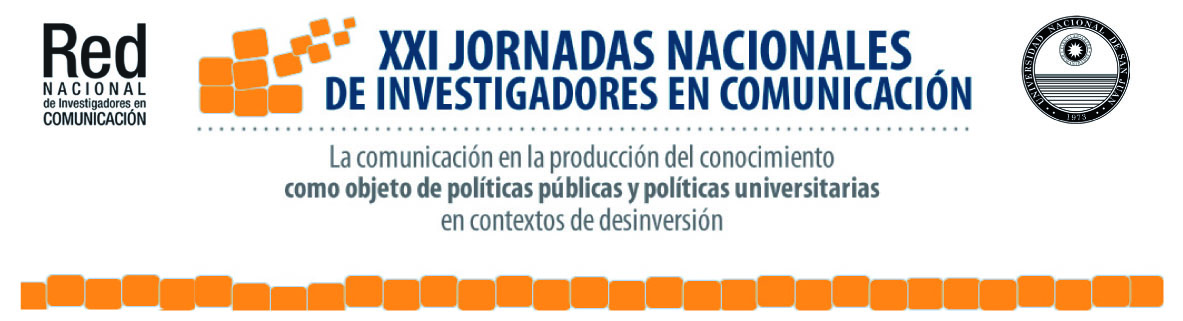 Formulario para la presentación de abstractXXI Jornadas Nacionales de Investigadores en ComunicaciónDepartamento de Ciencias de la Comunicación (FaCSo •UNSJ)5, 6 y 7 de octubre de 2017, San JuanDatos del expositor o expositoresApellido:Nombre:DNI (sólo los números. EJ.: 12368567):Correo electrónico:Institución a la que pertenece:Apellido:Nombre:DNI (sólo los números. EJ.: 12368567):Correo electrónico:Institución a la que pertenece:Apellido:Nombre:DNI (sólo los números. EJ.: 12368567):Correo electrónico:Institución a la que pertenece:Datos de la ponenciaTítulo de la ponencia (máximo 100 caracteres)Área temática de interés (elegir solo una) Economía y Políticas de la Comunicación Comunicación en las organizaciones Discursos, lenguajes y textos Arte y comunicación Comunicación/Educación Prácticas de producción, consumo y usos mediáticos Ciudad, imaginarios urbanos y espacio público Teorías y metodologías de la investigación en comunicación Sujetos, identidades y culturas Tecnologías de la información y la comunicación Historia, memoria y comunicación Prácticas comunitarias y experiencias colectivas de comunicaciónPalabras claves (3): -  - Resumen (máximo 1600 caracteres):